____________________________________________________________________________
______________________________________________________
______________________________________________________
______________________________________________________
____________________________________________________________________________________________________________Locate towns and villages named during the Anglo-Saxon times and draw a line from each name to pinpoint its location on the map.
Use the boxes to record any interesting information about each town or village!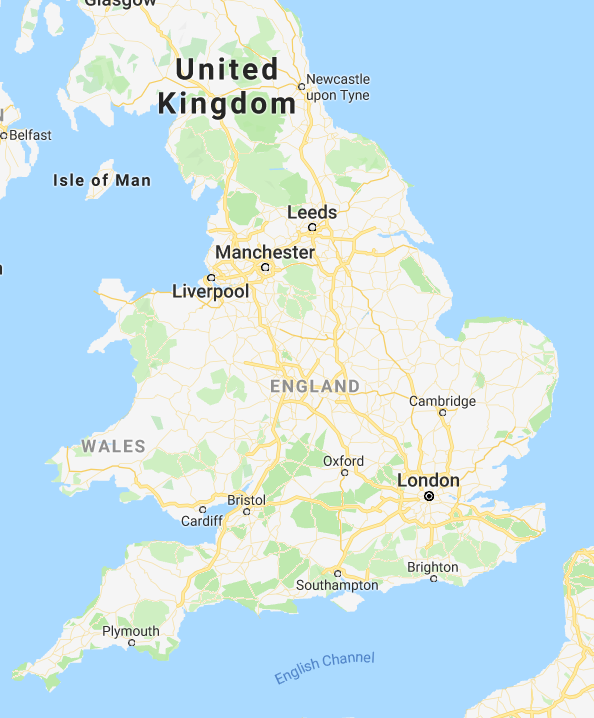 ____________________________________________________________________________
______________________________________________________
______________________________________________________
______________________________________________________
________________________________________________________________________________________________________________________________________________________________________________________
______________________________________________________
______________________________________________________
______________________________________________________
____________________________________________________________________________________________________________Locate towns and villages named during the Anglo-Saxon times and draw a line from each name to pinpoint its location on the map.
Use the boxes to record any interesting information about each town or village!____________________________________________________________________________
______________________________________________________
______________________________________________________
______________________________________________________
________________________________________________________________________________________________________________________________________________________________________________________
______________________________________________________
______________________________________________________
______________________________________________________
____________________________________________________________________________________________________________Locate towns and villages named during the Anglo-Saxon times and draw a line from each name to pinpoint its location on the map.
Use the boxes to record any interesting information about each town or village!____________________________________________________________________________
______________________________________________________
______________________________________________________
______________________________________________________
____________________________________________________________________________________________________________